МБОУ СОШ с. Карман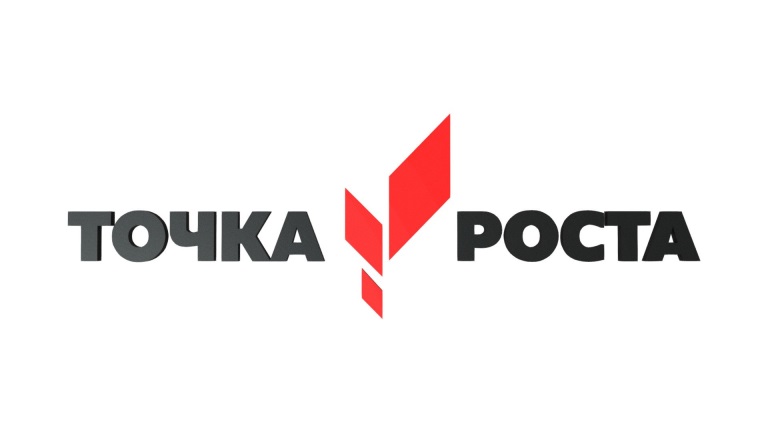 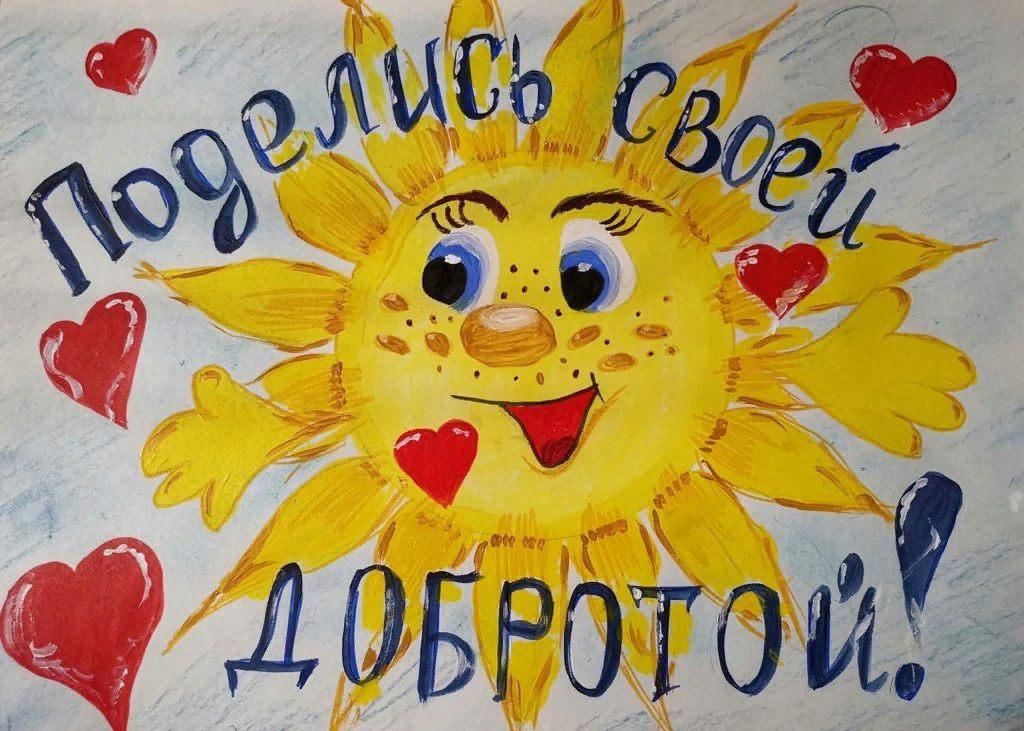 Классный час:             «Твори добро»7 класс                                                                      Классный руководитель: КесаоноваЭ.Т.2021 – 2022 уч.г.Классный час в 7 классе на тему: «ТВОРИ ДОБРО».Проведён в форме нравственной беседы.Педагогическое обоснование выбора темы: необходимость обсуждения нравственного понимания понятия «Доброта». Цели:         формировать у детей стремления совершать добрые поступки,         пробуждать добрые чувства, желание изменить мир к лучшему.Задачи:1.      Учить размышлять над нравственной сутью поступков.2.      Дать детям почувствовать, что добро – это радость для окружающих и самого себя.3.      Воспитывать доброту и милосердие, уважение друг к другу, окружающим, стремление прийти на помощь.4.      Обратить внимание детей на то, что добрые слова непременно должны сочетаться с добрыми поступками.            Содержание и методика проведения.Мероприятие соответствовало заявленной цели и разработано с учётом психолого-возрастных особенностей учащихся. Проблема, которой был посвящён классный час, достаточно актуальна для коллектива  класса. Его содержание соответствовало интересам, запросам, потребностям личности и возникающим проблемам в классном коллективе.            Классный час выполнял следующие функции: просветительскую, ориентирующую, направляющую и формирующую.                                                                                                                              Информация была достаточно интересной детям, они её слушали внимательно и принимали участие во  всех этапах занятия. Насыщенность мероприятия информацией и эмоциональными переживаниями обеспечивала активное восприятие происходящего.Использовался метод фронтальной работы с классом, метод беседы и метод «переключения» детей на инсценирование, на просмотр  презентации.  Использовала ТСО, а также наглядный материал (пословицы, поговорки), также были использованы различные способы активизации внимания учащихся. На различных этапах проводимого мероприятия создавалась атмосфера для коллективного переживания.  Рационально использовалось время занятия, была создана психологическая совместимость.        Я старалась привлечь и задействовать всех детей к обсуждению данной темы. Атмосфера на мероприятии имела дружелюбный характер, возможность высказаться была дана всем ученикам. Присутствовал оптимальный ритм и темп мероприятия. Поставленные цели и задачи были достигнуты и реализованы.       Основная задача открытия  центра «ТОЧКА РОСТА» в школе: использование инфраструктуры во внеурочное время как общественного пространства для развития общекультурных компетенций и цифровой грамотности участников образовательного процесса, шахматного образования, проектной деятельности, творческой, социальной самореализации детей, педагогов.                                                                                     Техническая оснащенность центра «Точка Роста» дала возможность провести интересный, нестандартный классный час. Все учащиеся были активно задействованы в решении поставленной задачи. 